Hi, my name is Ben Wisden, I’m in my first year of medicine and I’m going for competitive sports secretary in this year’s AGM.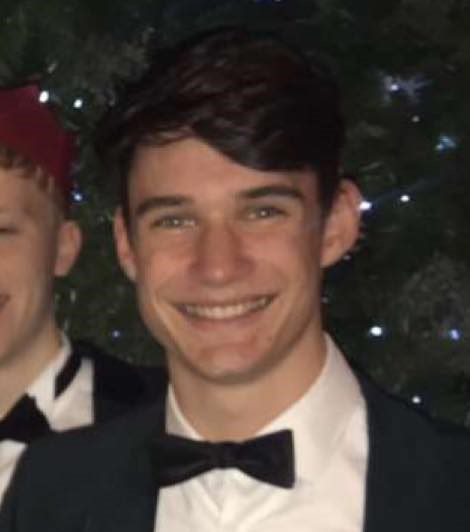 For those of you that don’t know me, I come from Bath from a school that was terrible at organising team sport, and therefore “my sport” has always involved leaping into a sandpit, trying to jump over a bar, or hitting people.  I’ve been a big fan of my life at peninsula so far, and I’m keen to get involved with the committee even in a relatively small way. First term for me consisted mainly of eating the £1 garlic bread in PSQ, complaining about the terrible community placements and looking like a cross-dresser on Wednesday nights.As sports sec I’ll try and keep medsoc sport at the front of discussion throughout the year, and will try and go beyond organising NAMS admissions and the Dean’s Fund by working closely with the committee and sports teams to maximise support, inclusivity and awareness of what medsoc sport can offer, both competitively and socially.1: The Dean’s FundI’ve heard that the funding for medic sports has been slashed in recent years. Nevertheless, I’ll try my hardest to ensure that funding is distributed fairly, and will work with the committee to achieve this.2: More awarenessI want to increase awareness of medic sport so that we can get more medics, dentists, biomedical scientists etc. involved. I’ll work closely with the publicity sec to achieve this, and hopefully advertise games more to increase support.3: More accessibilitySome people on UPNC, UPHC etc. want to play for the medic teams, but feel unable to due to training times. I’d like to discuss this with captains to see if there’s any way to increase accessibility for these people.